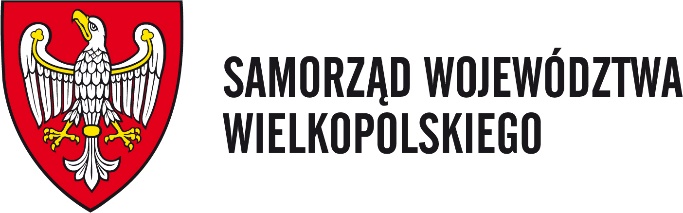 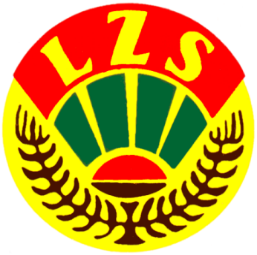 REGULAMINFinału Wojewódzkiego
"Wielkopolskie Czwartki Lekkoatletyczne"
1. Organizatorzy zawodów:
Urząd Marszałkowski Województwa WielkopolskiegoWielkopolskie Zrzeszenie LZS Uczniowski Klub Sportowy „Piątka” Jarocin
2. Terminy i miejsce zawodów:06.06.2019 r. godz. 11:00 Stadion Miejski w Jarocinie ul. Sportowa 6Zgłoszenia imienne ( Imię i nazwisko, rok urodzenia, kat. biegowa, kat. techniczna, Powiat ) do 2.06.2019 r. na e-mail :  xavi1431@interia.pl 

PROGRAM:Dziewczynki 2006-2008 : 60 m, 300 m, 600 m,
skok w dal, skok wzwyż, rzut piłeczką palantową,Chłopcy 2006-2008 : 60 m, 300 m, 1000 m,
skok w dal, skok wzwyż, rzut piłeczką palantową, Szczegółowy program minutowy będzie wywieszony w dniu zawodów.3. Konkurencje
Do punktacji zaliczone są następujące konkurencje:

Dziewczęta: 
60 m, 300 m, 600 m,
skok w dal, skok wzwyż, rzut piłeczką palantową
Chłopcy: 
60 m, 300 m, 1000 m,
skok w dal, skok wzwyż, rzut piłeczką palantową, UWAGA -  Każdy powiat ma prawo zgłosić maksymalnie 20 reprezentantów.( w sytuacjach wyjątkowych liczba zawodników z powiatu może się zwiększyć po wcześniejszym uzgodnieniu z WZ LZS )
4. Uczestnicy
Prowadzone są punktacje w trzech kategoriach wiekowych oddzielnie dla dziewcząt i chłopców:
I grupa wiekowa 13 lat - rocznik 2006
II grupa wiekowa 12 lat - rocznik 2007
III grupa wiekowa 11 lat i młodsi - rocznik 2008 i młodsi

Każdy zawodnik może startować podczas jednych zawodów w dwóch konkurencjach (jednej biegowej i jednej technicznej). 

5. NagrodyIndywidualne I – III w konkurencji    medaleIndywidualne I – VI w konkurencji  dyplomy
6. Uczestnik udziela Organizatorowi nieodpłatnej licencji na wykorzystanie utrwalonego wizerunku na wszystkich polach eksploatacji, w tym w szczególności:
- Utrwalanie i zwielokrotnienie jakąkolwiek znaną techniką oraz rozpowszechnianie w dowolnej formie.
- Udostępnianie sponsorom oraz oficjalnym partnerom egzemplarza lub kopii, na której utrwalono wizerunek, w celu wykorzystania do promocji sponsora lub oficjalnego partnera w kontekście jego udziału w zawodach.
- Wprowadzenie do pamięci komputera i do sieci multimedialnej.
- Zwielokrotnianie zapisu utrwalonego wizerunku.
- Publicznego wystawienia, wyświetlenia, odtworzenia oraz nadawania i reemitowania, a także publicznego udostępniania w taki sposób, aby każdy mógł mieć do niego dostęp w miejscu i w czasie przez siebie wybranym.
- Zamieszczanie i publikowanie w prasie, na stronach internetowych, plakatach i bilbordach. 

Wielkopolskie Zrzeszenie LZS w Poznaniu zastrzega sobie prawo do interpretacji niniejszego regulaminu. 7. UWAGAWszelkie sprawy sporne i nie ujęte w niniejszym regulaminie rozstrzyga organizator – Wielkopolskie Zrzeszenie LZSUczestnicy imprezy objęci są ubezpieczeniem zbiorowym zawartym przez Wielkopolskie Zrzeszenie LZS w Poznaniu. Ochrona danych osobowych:Wszyscy uczestnicy biorący udział w zawodach  wyrażają zgodę na przetwarzanie danych osobowych oraz wizerunku do celów związanych z realizacją zadania, innych imprez Organizatora oraz do celów marketingowych Organizatora.  Administratorem danych jest Organizator – Wielkopolskie Zrzeszenie LZS. Dane osobowe zawodników będą wykorzystywane zgodnie z warunkami określonymi w ustawie z dnia 10 maja 2018r. o ochronie danych osobowych  (Dz.U. z 24.05.2018r.poz.1000).Imię i nazwiskoRocznikKonkurencja biegowaKonkurencja technicznaPowiat